____________________________________________________________________________БОЙОРОК                                                                               РАСПОРЯЖЕНИЕ№ 342019 йыл  19 сентябрь                                                          19 сентября 2019 годаО единой комиссии по осуществлению закупок	В соответствии с Федеральным законом Российской Федерации «О контрактной системе в сфере закупок товаров, работ, услуг для обеспечения государственных и муниципальных нужд» от 05 апреля 2013 года №44-ФЗ:	1. Создать единую комиссию по осуществлению закупок сельского поселения Кушманаковский сельсовет МР Бураевский район РБ в следующем составе:Председатель комиссии                               Камалов Ирек РавилевичЗам.председателя комиссии                        Гильметдинова Ильнара ФоатовнаЧлены комиссии                                           Фазуллина Ирина Загитовна							 Идиятуллина Миляуша ХалеловнаСекретарь комиссии                                     Фаттахова Гульнара Флиновна	2. Контроль за исполнением настоящего приказа оставляю за собой.Глава сельского поселенияКушманаковский сельсовет 				                      И.Р.КамаловБашkортостан  Республикаhы   Борай районы  муниципаль                                                                                                                                                                                                             районының  Кушманак ауыл    советы ауыл биләмәhе хакимиәте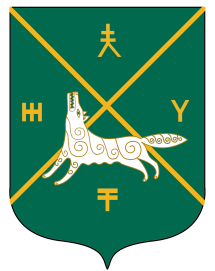 Администрация сельского поселения Кушманаковский сельсовет муниципального района     Бураевский район Республики Башкортостан